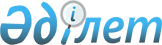 Об установлении квоты рабочих мест для лиц, освобожденных из мест лишения свободы и для несовершеннолетних выпускников интернатных организаций
					
			Утративший силу
			
			
		
					Постановление акимата Иргизского района Актюбинской области от 25 ноября 2011 года № 265. Зарегистрировано Департаментом юстиции Актюбинской области 9 декабря 2011 года № 3-5-147. Утратило силу постановлением акимата Иргизского района Актюбинской области от 4 декабря 2012 года № 255      Сноска. Утратило силу постановлением акимата Иргизского района Актюбинской области от 04.12.2012 № 255.      Примечание РЦПИ.

      В тексте сохранена авторская орфография и пунктуация

      В соответствии со статьей 31 Закона Республики Казахстан от 23 января 2001 года № 148 «О местном государственном управлении и самоуправлении в Республике Казахстан», подпунктами 5-5), 5-6) статьи 7 Закона Республики Казахстан от 23 января 2001 года № 149 «О занятости населения» акимат Иргизского района ПОСТАНОВЛЯЕТ:



      1. Установить квоту рабочих мест для лиц, освобожденных из мест лишения свободы и несовершеннолетних выпускников интернатных организаций в размере одного процента для каждой категории от общей численности рабочих мест.



      2. Контроль за исполнением настоящего постановления возложить на заместителя акима района Шахину А.



      3. Настоящее постановление вводиться в действие по истечении десяти календарных дней после дня его первого официального опубликования.      Аким района                               М. Дуанбеков.
					© 2012. РГП на ПХВ «Институт законодательства и правовой информации Республики Казахстан» Министерства юстиции Республики Казахстан
				